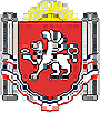 АДМИНИСТРАЦИЯ БЕРЕЗОВСКОГО СЕЛЬСКОГО ПОСЕЛЕНИЯРАЗДОЛЬНЕНСКОГО РАЙОНАРЕСПУБЛИКИ КРЫМПОСТАНОВЛЕНИЕ01.06.2023г.                  	                                             			 № 205с. БерезовкаО внесении изменений в постановление Администрации Березовского сельского поселения от 13.11.2020 № 355 «Об утверждении административного регламента по предоставлению муниципальной услуги «Проведение аукционов по продаже земельных участков или права на заключение договоров аренды земельных участков на территории Березовского сельского поселения» (в редакции постановлений от 17.05.2021 № 159; от 15.11.2021 № 334, от 01.03.2023 № 88)В соответствии Федеральным законом от 06.10.2003 № 131-ФЗ «Об общих принципах организации местного самоуправления в Российской Федерации», Федеральным законом от 27.07.2010 № 210-ФЗ «Об организации предоставления государственных и муниципальных услуг», Федеральным законом от 14.03.2022 № 58-ФЗ « О внесении изменений  в отдельные законодательные акты Российской Федерации»( в редакции Федерального закона от 19.12.2022 № 519-ФЗ), статьей 39.11 Земельного кодекса Российской Федерации, постановлением Правительства РФ от 09.04.2022 № 629 «Об особенностях регулирования земельных отношений в Российской Федерации в 2022 и 2023 годах» (в редакции постановления Правительства Российской Федерации  от 30.12.2022 № 2536), руководствуясь Уставом муниципального образования Березовское сельское поселение Раздольненского района Республики КрымПОСТАНОВЛЯЮ:1. Внести в постановление Администрации Березовского сельского поселения от 13.11.2020 № 355 «Об утверждении административного регламента по предоставлению муниципальной услуги «Проведение аукционов по продаже земельных участков или права на заключение договоров аренды земельных участков на территории Березовского сельского поселения» (в редакции постановлений от 17.05.2021 № 159; от 15.11.2021 № 334, от 01.03.2023 № 88) следующие изменения:1.1. в приложении к постановлению:1) в разделе II:а) пункт 7.1 подраздела 7 дополнить подпунктом 7.1.1 следующего содержания:«7.1.1. В соответствии с постановлением Правительства Российской Федерации от 09.04.2022 № 629 «Об особенностях регулирования земельных отношений в Российской Федерации в 2022 и 2023 годах» срок предоставления муниципальной услуги, установленный пунктом 7.1 настоящего административного регламента, в 2023 году составляет не более 14 календарных дней. Административные процедуры, предусмотренные разделом 3 настоящего Административного регламента, осуществляются в 2023 годах в сокращенные сроки, обеспечивающие соблюдение установленных в настоящем пункте сроков предоставления муниципальной услуги.";а) подпункт 5 пункта 2.12 подраздела 12 изложить в следующей редакции:«5. расположение земельного участка, образование которого предусмотрено схемой расположения земельного участка, в границах территории, для которой утвержден проект межевания территории за исключением случаев, установленных федеральными законами;»;б) пункт 2.12 подраздела 12 дополнить подпунктом 5.1 следующего содержания:           «5.1. разработка схемы расположения земельного участка, образование которого допускается исключительно в соответствии с утвержденным проектом межевания территории;».        2. Подпункт 7.1.1 пункта 7.1 подраздела 7 раздела II распространяет свое действие на правоотношения, возникшие в период с 01.01.2023 года по 31.12.2023года.3. Обнародовать настоящее постановление на информационных стендах населенных пунктов Березовского сельского поселения и на официальном сайте Администрации Березовского сельского поселения Раздольненского района Республики Крым (http:/berezovkassovet.ru/, регистрация в качестве сетевого издания Эл № ФС77-82823 от 04.03.2022 г.).4. Настоящее постановление вступает в силу с момента официального обнародования. 5. Контроль за исполнением постановления оставляю за собой.	Председатель Березовского	сельского совета - глава Администрации 	Березовского сельского поселения							А.Б.Назар